RSPH Annual Mentoring Program: Action Plan TemplateYour Name:_________________________________     Mentor Name:____________________________________        Date:_____________
Mentoring SMART Goals (Take a look at “Set Goals & Determine Interests” in page 6 of Mentee Guide to get a better idea about SMART goals.)
1.
2.
3.SMART Goal#1:_________________________________________________________________Resources available to you now:Resources you need to look for: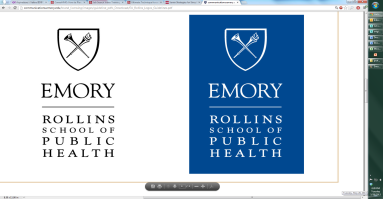 SMART Goal#2:_________________________________________________________________Resources available to you now:Resources you need to look for:SMART Goal#3:_________________________________________________________________Resources available to you now:Resources you need to look for:What action steps that you should take?Timeline: By when? (Day/Month)How can your mentor help you?Step1:Step2:Step3: What action steps that you should take?Timeline: By when? (Day/Month)How can your mentor help you?Step1:Step2:Step3: What action steps that you should take?Timeline: By when? (Day/Month)How can your mentor help you?Step1:Step2:Step3: 